Sponsorship Level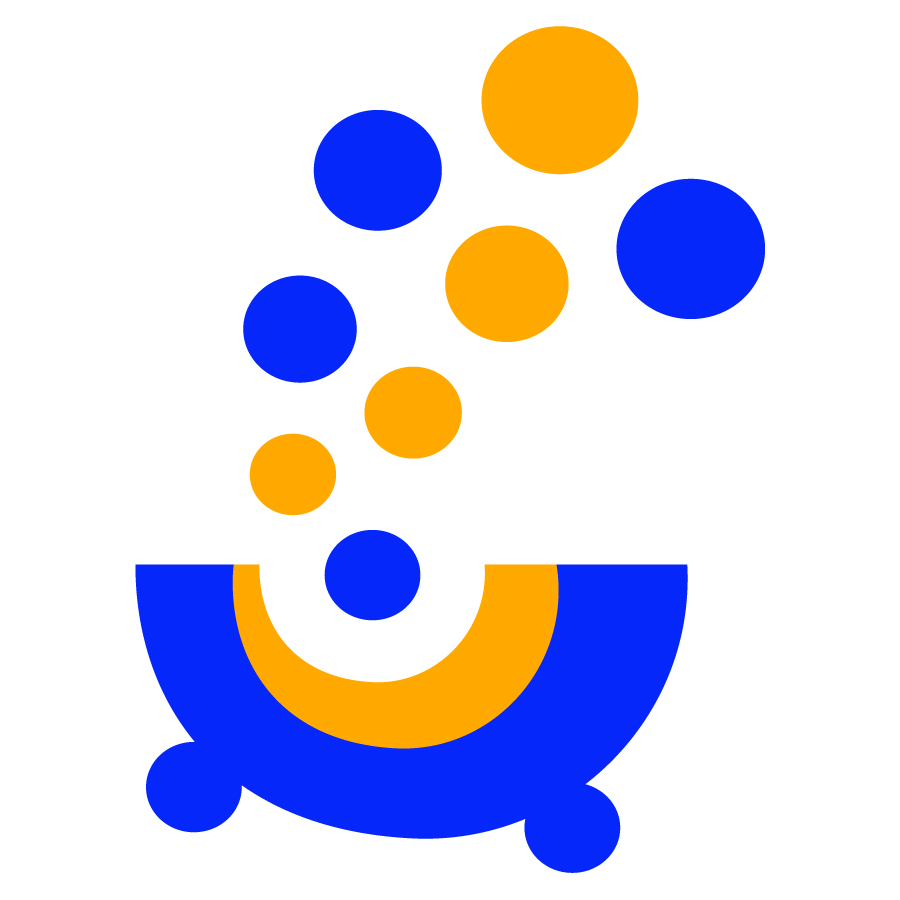                         * Professional productions/series are $1,500 and Learning Theater productions are $1,200Sponsor InformationPayment	 cash check credit card otherThank you for your support of our 2017/18 Season! Your generosity is what keeps our organization alive and thriving, bringing our community meaningful opportunities to explore and enjoy the performing and visual arts.Dedicated to providing affordable, enriching, and diverse experiences in performing and visual arts to Northern Virginia and the greater Washington, DC community  Season Sponsor   $2,500  Associate Sponsor   $500  Production Sponsor*  Supporting Sponsor   $250  The Mistress Cycle $1,500  Lady Day at Emerson’s Bar and Grill $1,500  A Little Princess, Sara Crewe $1,200  The Snow Queen     $1,200  Madeline’s Christmas $1,500 Charlotte’s Web   $1,500  Passport to the World $1,500 Summer Cabaret Series   $1,500Name for PublicationBilling AddressCity, St  Zip CodeEmail | PhoneAmount to be billedCredit card CVV | Exp. dateCredit card numberSignature(s)Signature(s)Signature(s)Date